TITAN BASEBALL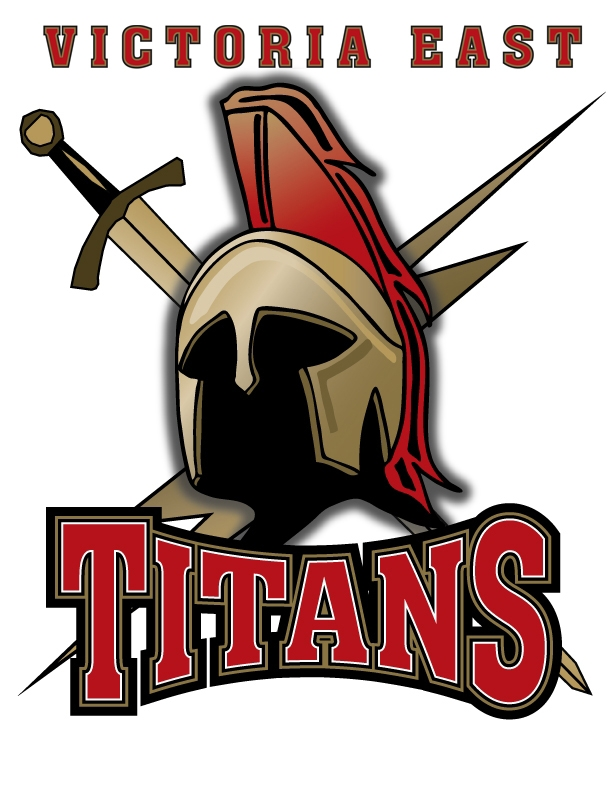 2017 VARSITY SCHEDULEFeb. 6 			Scrim. – CC King			Riverside				5:00Feb. 10			Scrim. – Calallen/CC King		Calallen				5:00Feb. 13			Scrim. – Calallen			Riverside				 6:00Feb. 18			Titan Long Ball Challenge		Riverside				9:00am-???Feb. 20			CC Carroll				Riverside				5:00Feb. 23-25		San Marcos Tournament		San Marcos				TBAMar. 2-4		Comal ISD Tournament			Comal					TBAMar. 9-11		VISD Tournament			Riverside				TBAMar. 14		Lamar Consolidated			Lamar Consolidated			7:00Mar. 17		West (East Home)			Riverside				7:00Mar. 21		Richmond Foster			Richmond Foster			7:00Mar. 24		Calhoun				Riverside				7:00Mar. 28		Rosenburg Terry			Rosenburg Terry			7:00Mar. 31		BYE	Apr. 4			Angleton				Angleton				7:00Apr. 7			Lamar Consolidated			Riverside				7:00Apr. 11			West (East Visitor)			Riverside				7:00Apr. 13			Richmond Foster			Riverside				7:00Apr. 18			Calhoun				Calhoun				7:00Apr. 21			Rosenburg Terry			Riverside				7:00Apr. 22			El Campo				El Campo				1:00Apr. 25			BYEApr. 28			Angleton				Riverside				7:00District 27-5A Games in BoldVictoria Independent School DistrictSuperintendent:  Robert JaklichHead Baseball Coach:  Wes Kolle					Athletic Director:  Leonard McAngusAssistant Coaches:   Mike Yates					Principal:  Clark Motley		         James Dorsett					Boys Campus Coordinator:  Roland Gonzales		         Jeff Hurta					School #: 361-788-2898 ext. 38409		         Wes Richter